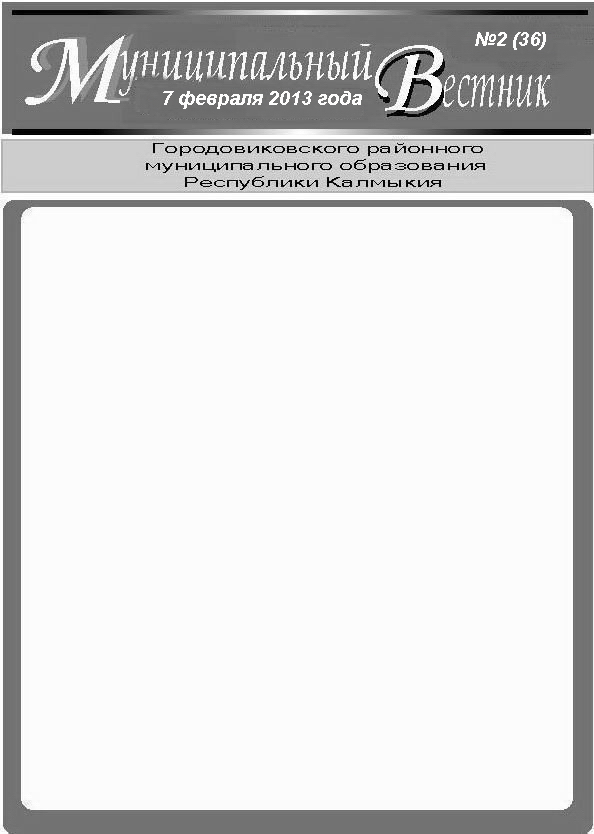 359061,  Республика Калмыкия, Городовиковский район, с.Веселое, ул.Спортивная, д.28 , тел. (84731)96-2-36Решение«22» ноября 2019 г.                                                                       № 27                                                                                     с. Веселое                                                                                 «О  земельном налоге» В соответствии с  главой 31 Налогового кодекса Российской Федерации, Федеральным законом от 6 октября 2003 года № 131-ФЗ «Об общих принципах организации местного самоуправления в Российской Федерации» и Уставом Дружненского сельского муниципального образования Республики Калмыкия устанавливает земельный налог на территории Дружненского сельского муниципального образования Республики КалмыкияОбщие положенияНастоящим Решением в соответствии с Налоговым кодексом Российской Федерации на территории Дружненского сельского муниципального образования Республики Калмыкия определяются:ставки земельного налога (далее – налог);порядок уплаты налога (в отношении налогоплательщиков - организаций);срок уплаты налога (в отношении налогоплательщиков - организаций);налоговые льготы, основания и порядок их применения, включая величину налогового вычета для отдельных категорий налогоплательщиков.Налоговые ставки Налоговые ставки  устанавливаются в следующих размерах: 	3. Порядок уплаты налога и авансовых платежей по налогу Уплата налога и авансовых платежей по налогу налогоплательщиками-организациями производятся в порядке, предусмотренном статьей 397 Налогового кодекса Российской Федерации.3.1. Сроки уплаты налога и авансовых платежей по налогу 1. Налогоплательщики-организации уплачивают налог, подлежащий уплате по истечении налогового периода, не позднее 1 февраля года, следующего за истекшим налоговым периодом.2. Налогоплательщики-организации уплачивают авансовые платежи по налогу не позднее последнего числа месяца, следующего за истекшим отчетным периодом.3. Налогоплательщики - физические лица уплачивают налог  в срок не позднее 1 декабря года, следующего за истекшим налоговым периодом.4. Налоговые льготы, основания и  порядок их применения 1. Освобождаются от налогообложения:1.1. Физические лица,  в отношении земельных участков занятых жилищным фондом или приобретенных (предоставленных) для жилищного строительства, а также земельных участков не используемых в предпринимательской деятельности, приобретенных (предоставленных) для ведения личного подсобного хозяйства, садоводства или огородничества, в размере 100%: -   ветераны  и инвалиды Великой Отечественной войны; -   ветераны и инвалиды боевых действий;-   вдовы участников Великой Отечественной войны;-   труженики тыла;-   ветераны труда Российской Федерации и Республики Калмыкия;-   почетные граждане Городовиковского района Республики Калмыки; -   лица, имеющие  на иждивении трех и более несовершеннолетних детей;  1.2. Физические   лица в возрасте 70 и более лет (в размере необлагаемого налогового вычета 100 000 рублей кадастровой стоимости земельного участка). 1.3. Организации (юридические лица) в отношении  земельных участков, используемых ими для непосредственного  выполнения возложенных на них функций, в размере 100%:-  органы  местного самоуправления Дружненского сельского муниципального образования Республики Калмыкия;- муниципальные учреждения, полностью финансируемые из местного бюджета Дружненского сельского муниципального образования Республики Калмыкия;- муниципальные предприятия, являющиеся юридическими лицами, единственным учредителем которых, является орган местного самоуправления Дружненского сельского муниципального образования Республики Калмыкия; -  муниципальные образовательные учреждения дошкольного и основного общего образования, расположенные на территории Дружненского сельского муниципального образования  Республики Калмыкия;2. Основания применения льгот:2.1. Лицам,  указанным  в подпункте 1.1 части 1 настоящей статьи, льгота по налогу предоставляется на основании письменного заявления и документа, подтверждающего статус: удостоверение  льготной категории;2.2. Лицам,  указанным  в подпункте 1.2. части 1 настоящей статьи, льгота по налогу предоставляется на основании письменного заявления и документа, подтверждающего статус: пенсионное удостоверение, документ удостоверяющий личность;2.3. Лицам,  указанным  в подпункте 1.3. части 1 настоящей статьи, льгота по налогу предоставляется на основании письменного заявления и документа, подтверждающего статус: правоустанавливающие и учредительные документы.3. Заявление и документы, подтверждающие основания для получения льготы, предоставляются в налоговые органы. Для получения льготы по налогу могут быть представлены, как подлинники, так и  их копии, заверенные  в администрации Дружненского сельского муниципального образования Республики Калмыкия. В случае если копии документов не заверены, они предоставляются  с предъявлением  оригиналов.Заявление и документы, подтверждающие  право на льготы, можно подать на бумажном носителе (лично или по почте) либо в электронном виде (через оператора электронного документооборота).Обратиться в налоговый орган с заявлением и оправдательными документами  плательщик может  через многофункциональный центр предоставления государственных и муниципальных услуг.Заключение положенияНастоящее  Решение вступает в силу с 1 января 2020 года, но  не ранее чем по истечении одного месяца со дня его официального опубликования.Подпункт 3 статьи 1 и статья 3.1 настоящего Решения утрачивают силу с 1 января 2021 года.Со дня вступления в силу настоящего Решения утрачивают силу:Решение Собрания депутатов Дружненского сельского муниципального образования Республики Калмыкия от 30 октября 2017 года № 45 «О земельном налоге»;Решение Собрания депутатов Дружненского сельского муниципального образования Республики Калмыкия от 13 августа 2018 года № 18 «О внесении изменений и дополнений в решение Собрания депутатов Дружненского СМО Республики Калмыкия от  30 октября 2017 год №45 «О земельном налоге»».Опубликовать настоящее Решение в средствах массовой информации (общественно – политическая газета «Вперед» Городовиковского района Республики Калмыкия) и  разместить на официальном сайте администрации Дружненского сельского муниципального образования Республики Калмыкия в сети «Интернет».Председатель Собрания депутатов Дружненского СМО РК                                                        А.Н.МанжиковСобрание депутатов Дружненского сельского муниципального образования Республики КалмыкияРешение«22» ноября 2019 г.                                                                   № 28                                                                                    с. Веселое                                                   «О налоге на имущество физических лиц» В соответствии с главой 32 Налогового кодекса Российской Федерации, Федеральным законом от 6 октября 2003 года № 131-ФЗ «Об общих принципах организации местного самоуправления в Российской Федерации», на основании Устава Дружненского сельского муниципального образования Республики Калмыкия, Собрание депутатов Дружненского сельского муниципального образования Республики Калмыкиярешило:Установить налог на имущество физических лиц (далее – налог) на территории Дружненского сельского муниципального образования Республики Калмыкия.Установить, что налоговая база в отношении объектов налогообложения определяется исходя из кадастровой стоимости.Установить налоговые ставки в следующих размерах:                                                                 Установить, что налоговая база в отношении: квартиры определяется как ее кадастровая стоимость, уменьшенная на величину кадастровой стоимости 20 квадратных метров общей площади этой квартиры;комнаты определяется как ее кадастровая стоимость, уменьшенная на величину кадастровой стоимости 10 квадратных метров площади этой комнаты;жилого дома определяется как его кадастровая стоимость, уменьшенная на величину кадастровой стоимости 50 квадратных метров общей площади этого жилого дома;единого недвижимого комплекса, в состав которого входит хотя бы одно жилое помещение (жилой дом), определяется как его кадастровая стоимость, уменьшенная на один миллион рублей.Налоговая база в отношении объектов налогообложения,  находящихся в собственности физических лиц, имеющих трех и более несовершеннолетних детей, уменьшается на величину кадастровой стоимости 6 квадратных метров общей площади квартиры, площади части квартиры, комнаты и 8 квадратных метров общей площади жилого дома, части жилого дома в расчете на каждого несовершеннолетнего ребенка.Срок уплаты налоговых платежей по налогу производятся в порядке, предусмотренном статьей 409 главы 32 Налогового кодекса Российской Федерации - не позднее 1 декабря года, следующего за истекшим налоговым периодом.Установить что, граждане, имеющие право на льготу, в соответствии со статьей 407 главы 32 Налогового кодекса Российской Федерации, освобождаются от уплаты налога.Установить налоговые льготы, основания и  порядок их применения, предусмотренных в статье 6 настоящего Решения:налоговая льгота предоставляется в размере подлежащей уплате налогоплательщиком суммы налога в отношении объекта налогообложения, находящегося в собственности налогоплательщика и не используемого налогоплательщиком в предпринимательской деятельности;налоговая льгота предоставляется в отношении видов объектов налогообложения, установленных пунктом 4 статьи 407 главы 32 Налогового кодекса Российской Федерации;при определении подлежащей уплате налогоплательщиком суммы налога налоговая льгота предоставляется в отношении одного объекта налогообложения каждого вида по выбору налогоплательщика вне зависимости от количества оснований для применения налоговых льгот;налоговая льгота не предоставляется в отношении объектов налогообложения, указанных в подпункте 2 пункта 2 статьи 406 Налогового кодекса Российской Федерации;налогоплательщики - физические лица, имеющие право на налоговые льготы, установленные законодательством о налогах и сборах, представляют в налоговый орган по своему выбору заявление о предоставлении налоговой льготы, а также вправе представить документы, подтверждающие право налогоплательщика на налоговую льготу.Заявление и документы, подтверждающие  право на льготы, можно подать на бумажном носителе (лично или по почте) либо в электронном виде (через оператора электронного документооборота).Обратиться в налоговый орган с заявлением и оправдательными документами  плательщик может  через многофункциональный центр предоставления государственных и муниципальных услугВ случае,  если документы, подтверждающие право налогоплательщика на налоговую льготу, в налоговом органе отсутствуют, в том числе не представлены налогоплательщиком самостоятельно, налоговый орган по информации, указанной в заявлении налогоплательщика о предоставлении налоговой льготы, запрашивает сведения, подтверждающие право налогоплательщика на налоговую льготу, у органов, организаций, должностных лиц, у которых имеются эти сведения. Настоящее Решение вступает в силу с 1 января 2020 года, но  не ранее чем по истечении одного месяца со дня его официального опубликования и не ранее 1-го числа очередного налогового периода по налогу на имущество  физических лиц.Со дня вступления в силу настоящего Решения утрачивают силу:Решение Собрания депутатов Дружненского СМО РК от 26 февраля 2016 года № 2 «О  налоге на имущество физических лиц»;Решение Собрания депутатов Дружненского СМО РК от 13 августа 2018 года № 17 «О внесении изменений и дополнений в решение Собрания депутатов Дружненского СМО РК от 26 февраля 2016 № 2 «О  налоге на имущество физических лиц»».Опубликовать настоящее Решение в средствах массовой информации (общественно - политическая газета «Вперед» Городовиковского района Республики Калмыкия) и  разместить на официальном сайте администрации Дружненского сельского муниципального образования Республики Калмыкия в сети «Интернет».Председатель Собрания депутатов Дружненского СМО РК                                                        А.Н.МанжиковСобрание депутатов Дружненского сельского муниципального образования Республики КалмыкияРЕШЕНИЕ«22» ноября  2019 г.                                                                       № 29                                                                                   с. ВеселоеВ целях приведения Устава Дружненского сельского муниципального образования Республики Калмыкия в соответствие с федеральным и республиканским законодательством, в соответствии со статьей 34, пунктом 1 части 10 статьи 35, статьей 44 Федерального закона от 6 октября  № 131–ФЗ «Об общих принципах организации местного самоуправления в Российской Федерации»,  и пункта 1 части 1 статьи 25 Устава Дружненского сельского муниципального образования Республики Калмыкия, Собрание депутатов Дружненского сельского муниципального образования Республики Калмыкия решило:1. Внести в Устав Дружненского сельского муниципального образования Республики Калмыкия, утвержденный решением Собрания депутатов Дружненского сельского муниципального образования Республики Калмыкия от 26 мая 2016 года №7 (с изменениями и дополнениями от 21 апреля 2017 года № 15, от 30 октября 2017 года № 44, от 26 марта 2018 года № 3, от 30 ноября 2018 года № 32, от 30 апреля 2019 года № 15), следующие изменения и дополнения:1) Статью 7 дополнить пунктом 22.1 следующего содержания:«22.1) принятие в соответствии с гражданским законодательством Российской Федерации решения о сносе самовольной постройки или ее приведения в соответствие с предельными параметрами разрешенного строительства, реконструкции объектов капитального строительства, установленными правилами землепользования и застройки, документацией по планировке территории, или обязательными требованиями к параметрам объектов капитального строительства, установленными федеральными законами;»;2)  Пункт 5 части 1 статьи 9 исключить;3)  В статье 18:а) часть 1 дополнить абзацами  следующего содержания:«Публичные слушания проводятся  по инициативе  населения, представительного органа  муниципального образования, главы муниципального образования или главы местной администрации, осуществляющего свои полномочия на основе контракта.Публичные слушания, проводимые по инициативе населения или  представительного органа муниципального образования, назначаются  представительным органом муниципального образования, а  по инициативе главы муниципального образования или главы местной администрации, осуществляющего свои полномочия на основе контракта, – главой муниципального образования.»;б) часть 2  изложить  в следующей редакции:«2. Порядок организации и проведения  публичных слушаний, общественных обсуждений  определяется  нормативным правовым актом  Собрания депутатов и должен предусматривать  заблаговременное  оповещение  жителей  муниципального образования о времени и месте проведения  публичных слушаний, заблаговременное ознакомление с проектом  муниципального правового акта, другие меры, обеспечивающие участие в публичных слушаниях жителей муниципального образования, опубликование (обнародование) результатов публичных слушаний, включая мотивированное  обоснование принятых решений.»;в) дополнить частью 3 следующего содержания:«3. По проектам генеральных планов, проектам правил землепользования и застройки, проектам планировки территории, проектам межевания территории, проектам правил благоустройства территорий, проектам, предусматривающим внесение изменений в один из указанных утвержденных документов, проектам решений о предоставлении разрешения на условно разрешенный вид использования земельного участка или объекта капитального строительства, проектам решений о предоставлении разрешения на отклонение от предельных параметров разрешенного строительства, реконструкции объектов капитального строительства, вопросам изменения одного вида разрешенного использования земельных участков и объектов капитального строительства на другой вид такого использования при отсутствии утвержденных правил землепользования и застройки проводятся общественные обсуждения или публичные слушания, порядок организации и проведения которых определяется нормативным правовым актом Собрания депутатов с учетом положений законодательства о градостроительной деятельности.»;4) Абзац 3 части 9 статьи 28 изложить в следующей редакции:«При выявлении в результате проверки фактов несоблюдения ограничений, запретов, неисполнения обязанностей, которые установлены Федеральным законом от 25 декабря 2008 года № 273-ФЗ «О противодействии коррупции», Федеральным законом от 3 декабря 2012 года № 230-ФЗ «О контроле за соответствием расходов лиц, замещающих государственные должности, и иных лиц их доходам», Федеральным законом от 7 мая 2013 года № 79-ФЗ «О запрете отдельным категориям лиц открывать и иметь счета (вклады), хранить наличные денежные средства и ценности в иностранных банках, расположенных за пределами территории Российской Федерации, владеть и (или) пользоваться иностранными финансовыми инструментами», Глава Республики Калмыкия обращается с заявлением о досрочном прекращении полномочий депутата, члена выборного органа местного самоуправления, выборного должностного лица местного самоуправления или применении в отношении указанных лиц иной меры ответственности в орган местного самоуправления, уполномоченный принимать соответствующее решение, или в суд.»;5) Статью 29 дополнить частями в следующей редакции:«4.  В случае досрочного прекращения полномочий главы муниципального образования (ахлачи) избрание главы муниципального образования (ахлачи) осуществляется не позднее чем через шесть месяцев со дня такого прекращения полномочий.При этом если до истечения срока полномочий Собрания депутатов осталось менее шести месяцев, избрание главы муниципального образования (ахлачи) осуществляется в течение трех месяцев со дня избрания Собрания депутатов в правомочном составе.5. В случае, если глава муниципального образования (ахлачи), полномочия которого прекращены досрочно на основании решения Собрания депутатов об удалении главы муниципального образования (ахлачи) в отставку, обжалует решение в судебном порядке, Собрание депутатов не вправе принимать решение об избрании главы муниципального образования (ахлачи) до вступления решения суда в законную силу.»;6) Часть 3  статьи 30 изложить в следующей редакции:«3. В случае досрочного прекращения полномочий главы муниципального образования либо применения к нему по решению суда мер процессуального принуждения в виде заключения под стражу или временного отстранения от должности его полномочия временно исполняет должностное лицо местного самоуправления или уполномоченный  муниципальный служащий, определяемые  в соответствии  с уставом  муниципального образования.»;7) В статье 32:а) часть 5 изложить в следующей редакции:  «5. Депутат, член выборного органа местного самоуправления, выборное должностное лицо местного самоуправления должны соблюдать ограничения, запреты, исполнять обязанности, которые установлены Федеральным законом от 25 декабря 2008 года № 273-ФЗ «О противодействии коррупции» и другими федеральными законами. Полномочия депутата, члена выборного органа местного самоуправления, выборного должностного лица местного самоуправления прекращаются досрочно в случае несоблюдения ограничений, запретов, неисполнения обязанностей, установленных Федеральным законом от 25 декабря 2008 года № 273-ФЗ «О противодействии коррупции», Федеральным законом от 3 декабря 2012 года № 230-ФЗ «О контроле за соответствием расходов лиц, замещающих государственные должности, и иных лиц их доходам», Федеральным законом от 7 мая 2013 года № 79-ФЗ «О запрете отдельным категориям лиц открывать и иметь счета (вклады), хранить наличные денежные средства и ценности в иностранных банках, расположенных за пределами территории Российской Федерации, владеть и (или) пользоваться иностранными финансовыми инструментами», если иное не предусмотрено настоящим Федеральным законом.»;б) дополнить частями 5.1 и 5.2 в следующей редакции:«5.1. К депутату, члену выборного органа местного самоуправления, выборному должностному лицу местного самоуправления, представившим недостоверные или неполные сведения о своих доходах, расходах, об имуществе и обязательствах имущественного характера, а также сведения о доходах, расходах, об имуществе и обязательствах имущественного характера своих супруги (супруга) и несовершеннолетних детей, если искажение этих сведений является несущественным, могут быть применены следующие меры ответственности:1) предупреждение;2) освобождение депутата, члена выборного органа местного самоуправления от должности в представительном органе муниципального образования, выборном органе местного самоуправления с лишением права занимать должности в представительном органе муниципального образования, выборном органе местного самоуправления до прекращения срока его полномочий;3) освобождение от осуществления полномочий на постоянной основе с лишением права осуществлять полномочия на постоянной основе до прекращения срока его полномочий;4) запрет занимать должности в представительном органе муниципального образования, выборном органе местного самоуправления до прекращения срока его полномочий;5) запрет исполнять полномочия на постоянной основе до прекращения срока его полномочий.5.2. Порядок принятия решения о применении к депутату, члену выборного органа местного самоуправления, выборному должностному лицу местного самоуправления мер ответственности, указанных в части 5.1 настоящей статьи, определяется муниципальным правовым актом в соответствии с законом субъекта Российской Федерации.»;в) часть 10 изложить в следующей редакции:  «10. Проверка достоверности и полноты сведений о доходах, расходах, об имуществе и обязательствах имущественного характера, представляемых в соответствии с законодательством Российской Федерации о противодействии коррупции депутатом, членом выборного органа местного самоуправления, выборным должностным лицом местного самоуправления, проводится по решению Главы Республики Калмыкия в порядке, установленном законом Республики Калмыкия.При выявлении в результате проверки фактов несоблюдения ограничений, запретов, неисполнения обязанностей, которые установлены Федеральным законом от 25 декабря 2008 года № 273-ФЗ «О противодействии коррупции», Федеральным законом от 3 декабря 2012 года № 230-ФЗ «О контроле за соответствием расходов лиц, замещающих государственные должности, и иных лиц их доходам», Федеральным законом от 7 мая 2013 года № 79-ФЗ «О запрете отдельным категориям лиц открывать и иметь счета (вклады), хранить наличные денежные средства и ценности в иностранных банках, расположенных за пределами территории Российской Федерации, владеть и (или) пользоваться иностранными финансовыми инструментами», Глава Республики Калмыкия обращается с заявлением о досрочном прекращении полномочий депутата, члена выборного органа местного самоуправления, выборного должностного лица местного самоуправления или применении в отношении указанных лиц иной меры ответственности в орган местного самоуправления, уполномоченный принимать соответствующее решение, или в суд.»;8) В части 3 статьи 33 исключить слова «иного лица, замещающего муниципальную должность»;9) Часть 3 статьи 44 дополнить абзацем следующего содержания:«Для официального опубликования (обнародования) муниципальных правовых актов и соглашений органы местного самоуправления вправе также использовать сетевое издание. В случае опубликования (размещения) полного текста муниципального правового акта в официальном сетевом издании объемные графические и табличные приложения к нему в печатном издании могут не приводиться.».2. Главе Дружненского сельского муниципального образования Республики Калмыкия (ахлачи) представить настоящее решение в порядке, установленном Федеральном законом от 21.07.2005г. № 97-ФЗ «О государственной регистрации уставов муниципальных образований», на государственную регистрацию.3.Опубликовать (обнародовать) настоящее решение после его государственной регистрации.4. Настоящее решение, за исключением пунктов 2, 3 решения, вступает в силу со дня его официального опубликования (обнародования).Пункты 2, 3 настоящего решения вступают в силу со дня его подписания. Председатель Собрания депутатов Дружненского СМО РК                                                        А.Н.МанжиковСобрание депутатов Дружненского сельского муниципального образования Республики КалмыкияРЕШЕНИЕ«22» ноября 2019г.                                                                           № 29                                                                                   с. ВеселоеО заключении Дополнительного соглашения к Соглашению о передаче полномочий по осуществлению внешнего муниципального финансового контроля от 27 ноября .            В целях создания организационных, правовых и материальных условий для осуществлению внешнего муниципального финансового контроля Дружненского сельского муниципального образования Республики Калмыкия, реализации Бюджетного кодекса РФ, в соответствии с Федеральным законом от 06.10.2003 № 131-ФЗ «Об общих принципах организации местного самоуправления в Российской Федерации», Федеральным законом  от 07.12.2011 № 6-ФЗ «Об общих принципах организации и деятельности контрольно-счетных органов субъектов Российской Федерации и муниципальных образований»,  руководствуясь Уставом Дружненского сельского муниципального образования Республики Калмыкия, Собрание депутатов Дружненского сельского муниципального образования Республики Калмыкия, решило:1. Заключить с Собранием депутатов Городовиковского районного муниципального образования Республики Калмыкия и Контрольно-счетной палатой Городовиковского районного  муниципального образования Республики Калмыкия тройственное Дополнительное соглашение к Соглашению о передаче полномочий по осуществлению внешнего муниципального финансового контроля от 27 ноября ., по форме согласно Приложения 1.2. Обеспечить формирование бюджета Дружненского сельского муниципального образования Республики Калмыкия на 2020 год, в соответствие с расчетом объемов фонда финансовой поддержки Городовиковского районного муниципального образования Республики Калмыкия и предусмотреть средства для покрытия реальных затрат по обеспечению переданных полномочий.3. Настоящее решение вступает в силу с момента его подписания.Председатель Собрания депутатов Дружненского СМО РК                                                        А.Н.МанжиковПриложение 1 к Решению Собрания депутатов ДСМО РК от 22.11.2019 № 30Дополнительное соглашениек Соглашению о передаче полномочий по осуществлению внешнего муниципального финансового контроля от 27.11.2014 г.г. Городовиковск                                                                                                                                       «____»________ 2019  г.В целях реализации Бюджетного кодекса РФ, в соответствии с Федеральным законом от 06.10.2003 № 131-ФЗ «Об общих принципах организации местного самоуправления в Российской Федерации», Федеральным законом  от 07.12.2011 № 6-ФЗ «Об общих принципах организации и деятельности контрольно-счетных органов субъектов Российской Федерации и муниципальных образований», Собрание депутатов Городовиковского районного муниципального образования Республики Калмыкия  (далее – представительный орган муниципального района) в лице председателя Абушинова Валерия Ивановича, действующего на основании Устава Городовиковского районного муниципального образования Республики Калмыкия, Контрольно-счетная палата Городовиковского районного муниципального образования Республики Калмыкия, в лице председателя Дудка Инны Алексеевны, действующей на основании Положения о Контрольно-счетной палате Городовиковского районного муниципального образования Республики Калмыкия, и Собрание депутатов Дружненского сельского муниципального образования Республики Калмыкия (далее - представительный орган поселения) в лице председателя Манжикова Александра Николаевича, действующего на основании Устава Дружненского сельского муниципального образования Республики Калмыкия, далее именуемые «Стороны», заключили настоящее дополнительное Соглашение к Соглашению о передаче полномочий по осуществлению внешнего муниципального финансового контроля от 27.11.2014 г. во исполнение решения представительного органа муниципального района от «____»________ 2019 г. №_____ и представительного органа поселения от «____»___________2019 г. № _______ о нижеследующем:В связи с необходимостью утверждения расчетного объема межбюджетных трансфертов на 2020 год на осуществление полномочий, предусмотренных Соглашением о передаче полномочий по осуществлению внешнего муниципального финансового контроля от 27 ноября 2014 г., и в соответствие с пунктами  3.6 и 6.2 вышеуказанного Соглашения, изложить раздел 3 Соглашения в следующей редакции:«3. Порядок определения и предоставления ежегодного объема межбюджетных трансфертов3.1. Объем межбюджетных трансфертов на очередной год, предоставляемых из бюджета поселения в бюджет муниципального района на осуществление полномочий, предусмотренных настоящим Соглашением, определяется как произведение следующих множителей:- стандартные расходы на оплату труда;- индекс роста оплаты труда;- коэффициент иных затрат;- коэффициент объема работ.3.2. Стандартные расходы на оплату труда устанавливаются в размере 397,3 (сумма в тыс. рублях) и определены исходя из размера годового фонда оплаты труда председателя контрольно-счетного органа района, осуществляющего предусмотренные настоящим Соглашением полномочия.3.3. Индекс роста оплаты труда равен темпу роста должностных окладов муниципальных служащих муниципального района в очередном году по сравнению с первым годом реализации настоящего Соглашения. Указанный темп роста на очередной год равен 1.3.4. Коэффициент иных затрат устанавливается равным 1,25.3.5. Коэффициент объема работ равен среднему арифметическому из коэффициентов численности населения и объема расходов:3.5.1) коэффициент численности населения равен отношению численности населения поселения в последнем отчетном году к средней численности населения поселений района в последнем отчетном году;3.5.2.) коэффициент объема расходов равен отношению объема расходов бюджета поселения в последнем отчетном году к среднему объему расходов бюджетов поселений района в последнем отчетном году.  3.6. Расчетный объем межбюджетных трансфертов на очередной год, определенный в соответствии с настоящим Соглашением, и значения показателей, использованных при расчете, доводятся контрольно-счетным органом района до представительного органа поселения и администрации поселения не позднее чем за 2 месяца до начала очередного года. 3.7. Объем межбюджетных трансфертов на 2020 год действия Соглашения, определенный в установленном выше порядке, равен 15,0 (сумма в тыс.рублях).3.8. Для проведения контрольно-счетным органом района контрольных и экспертно-аналитических внеплановых мероприятий в соответствии с предложениями органов местного самоуправления поселения, может предоставляться дополнительный объем межбюджетных трансфертов, размер которого определяется дополнительным соглашением в установленном настоящим Соглашением порядке.3.9. Объем межбюджетных трансфертов за 2020 г. перечисляется двумя частями в сроки до 1 апреля (не менее 1/2 годового объема межбюджетных трансфертов) и до 1 декабря (оставшаяся часть межбюджетных трансфертов). Дополнительный объем межбюджетных трансфертов перечисляется в сроки, установленные дополнительным соглашением.3.10. Расходы бюджета поселения на предоставление межбюджетных трансфертов и расходы бюджета муниципального района, осуществляемые за счет межбюджетных трансфертов, планируются и исполняются по соответствующему разделу бюджетной классификации3.11. Межбюджетные трансферты зачисляются в бюджет муниципального района по соответствующему коду бюджетной классификации доходов». 2. Настоящее Соглашение вступает в силу с момента его подписания всеми Сторонами.3. Неурегулированные Сторонами споры и разногласия, возникшие при исполнении настоящего Соглашения, подлежат рассмотрению в порядке, предусмотренном законодательством.4. Настоящее Соглашение составлено в трех экземплярах, имеющих одинаковую юридическую силу, по одному экземпляру для каждой из Сторон.Собрание депутатов Дружненского сельского муниципального образования Республики КалмыкияРЕШЕНИЕ«29» ноября 2019г.		                                    № 33                                                                                       с.Веселое	В соответствии с ФЗ РФ «Об общих принципах организации местного самоуправления в Российской Федерации» от 06.10.2003 № 131-ФЗ, на основании Устава Дружненского сельского муниципального образования Республики Калмыкия, Собрание депутатов Дружненского сельского муниципального образования Республики Калмыкиярешило:Внести в решение Собрания депутатов Дружненского сельского муниципального образования Республики Калмыкия от 27.12.2018 №36 «О бюджете Дружненского сельского муниципального образования Республики Калмыкия на 2019 год» согласно приложению №1.Настоящее решение вступает в силу с момента его официального опубликования и размещения на официальном сайте Дружненского сельского муниципального образования Республики Калмыкия.            Председатель Собрания депутатовДружненского СМОРеспублики Калмыкия                                                                      А.Н. МанжиковПриложение 1к  решению  Собрания депутатов  Дружненского СМО РК"О бюджете Дружненского СМО  РК на 2019  год  от 29.11.2019 №33 Распределение бюджетных ассигнований из бюджета Дружненского сельского муниципальногообразования Республики Калмыкия на 2019 год по разделам, подразделам, целевым статьям расходов, видам расходов функциональной классификации расходов бюджетов Российской Федерации                                                                                                                                                        (тыс. руб.)Собрание депутатовДружненского сельскогомуниципального образованияРеспублики Калмыкия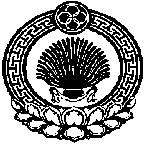 Хальмг ТанhчинДружненск селянямуниципальн  бYрдэцин депутатнрин хург№ подпунктаПеречень земельных участков, в отношении которых установлена налоговая ставкаСтавка налога,%1.1отнесенные к землям сельскохозяйственного назначения или к землям в составе зон сельскохозяйственного использования в населенных пунктах и используемых для сельскохозяйственного производства0,31.2занятые жилищным фондом и объектами инженерной инфраструктуры жилищно - коммунального комплекса (за исключением доли в праве на земельный участок, приходящейся на объект, не относящийся к жилищному фонду  и к объектам инженерной инфраструктуры жилищно-коммунального комплекса) или приобретенные (предоставленные) для жилищного строительства (за исключением земельных участков, приобретенных (предоставленных) для индивидуального жилищного строительства, используемых в предпринимательской деятельности) 0,051.3не используемые в предпринимательской деятельности, приобретенные (предоставленные) для ведения личного подсобного хозяйства, садоводства или огородничества, а также земельные участки общего назначения, предусмотренные Федеральным законом от 29 июля 2017 года № 217-ФЗ «О ведении гражданами садоводства и огородничества для собственных нужд и о внесении изменений в отдельные законодательные акты Российской Федерации»0,051.4ограниченные в обороте в соответствии с законодательством Российской Федерации, предоставленные для обеспечения обороны, безопасности и таможенных нужд0,051.5прочие1,5№ подпунктаПеречень имущества физических лиц, в отношении которых установлена налоговая ставкаСтавка налога,%1.1жилых домов, частей жилых домов, квартир, частей квартир, комнат0,11.1объектов незавершенного строительства в случае, если проектируемым назначением таких объектов является жилой дом0,11.1единых недвижимых комплексов, в состав которых входит хотя бы один жилой дом0,11.1гаражей и машино-мест, в том числе расположенных в объектах налогообложения, указанных в подпункте 2  пункта 2 статьи 406 Налогового кодекса Российской Федерации0,11.1хозяйственных строений или сооружений, площадь каждого из которых не превышает 50 квадратных метров и которые расположены на земельных участках для ведения личного подсобного хозяйства, огородничества, садоводства или индивидуального жилищного строительства0,11.2объектов налогообложения, включенных в перечень, определяемый в соответствии с пунктом 7 статьи 378.2 Налогового кодекса Российской Федерации, в отношении объектов налогообложения, предусмотренных абзацем вторым пункта 10 статьи 378.2 Налогового кодекса Российской Федерации, а также в отношении объектов налогообложения, кадастровая стоимость каждого из которых превышает 300 миллионов рублей21.3 прочие0,5 «О внесении изменений и дополнений в Устав Дружненского сельского муниципального образования Республики Калмыкия»Председатель Собрания депутатов Городовиковского РМО РК__________________В.И.Абушинов«_____»_________2019 г.Председатель Собрания депутатов Дружненского СМО РК __________________А.Н.Манжиков«_____»___________2019 г.Председатель Контрольно-счетной палатыГородовиковского РМО РК __________________И.А. Дудка«_____»_________2019 г.О внесение изменений и дополнений в решение Собрания депутатов Дружненского сельского муниципального образования Республики Калмыкия от 27.12.2018 № 36 «О бюджете Дружненского сельского  муниципального образования Республики Калмыкия на 2019 год»Наименование РазделПод-разделЦелевая статьяВид расходовСуммаОБЩЕГОСУДАРСТВЕННЫЕ ВОПРОСЫ011001,2Функционирование высшего должностного лица субъекта Российской Федерации и муниципального образования0102434,0Расходы на обеспечение деятельности высшего должностного лица муниципального образования010278 1 00 00000434,0Мероприятия направленные на обеспечение деятельности высшего должностного лица муниципального образования010278 1 01 00000434,0Фонд оплаты труда государственных (муниципальных) органов010278 1 01 00120121334,0Взносы по обязательному социальному страхованию на выплаты денежного содержания и иные выплаты работникам государственных (муниципальных) органов010278 1 01 00120129100,0Функционирование Правительства Российской Федерации, высших исполнительных органов государственной власти субъектов Российской Федерации, местных администраций010478 1 00 00000387,9Центральный  аппарат010478 1 02 00120387,9Фонд оплаты труда государственных (муниципальных) органов010478 1 02 00120121130,0Взносы по обязательному социальному страхованию на выплаты денежного содержания и иные выплаты работникам государственных (муниципальных) органов010478 1 02 0012012940,0Закупка товаров, работ, услуг в сфере информационно-коммуникационных технологий010478 1 02 0012024248,5Прочая закупка товаров, работ и услуг для обеспечения государственных (муниципальных) нужд010478 1 02 00120244161,4Уплата налога на имущество организаций  и земельного налога010478 1 02 001208515,0Уплата прочих налогов, сборов010478 1 02 001208522,0Уплата иных платежей010478 1 02 001208531,0Обеспечение деятельности финансовых, налоговых и таможенных органов и органов финансового (финансово-бюджетного) надзора010678 1 00 00000174,3Межбюджетные трансферты из бюджетов поселений бюджетам муниципальных районов  в соответствии с заключенными соглашениями010678 1 05 М501015,0Иные межбюджетные трансферты010678 1 05 М501054015,0Межбюджетные трансферты из бюджетов поселений бюджетам муниципальных районов  в соответствии с заключенными соглашениями010678 1 05 М5020159,3Иные межбюджетные трансферты010678 1 05 М5020540159,3Резервные фонды011178 9 00 000005,0Резервные фонды местных администраций011178 9 03 905305,0Пособия, компенсации, меры социальной поддержки по публичным нормативным обязательствам011178 9 03 905308705,0Национальная оборона0275,6Мобилизационная и вневойсковая подготовка020378 1 00 0000075,6Осуществление первичного воинского учета на территориях, где отсутствуют военные комиссариаты020378 1 04 5118075,6Фонд оплаты труда государственных (муниципальных) органов020378 1 04 5118012154,4Взносы по обязательному социальному страхованию на выплаты денежного содержания и иные выплаты работникам государственных (муниципальных) органов020378 1 04 5118012916,4Иные выплаты персоналу государственных (муниципальных) органов, за исключением фонда оплаты труда020378 1 04 511801224,2Прочая закупка товаров, работ и услуг для обеспечения государственных (муниципальных) нужд020378 1 04 511802440,6Национальная безопасность и правоохранительная деятельность0310,0Защита населения и территории от чрезвычайных ситуаций природного и техногенного характера, гражданская оборона030978 9 00 000005,0Предупреждение и ликвидация последствий чрезвычайных ситуаций и стихийных бедствий природного и техногенного характера030978 9 01 295205,0Прочая закупка товаров, работ и услуг для обеспечения государственных (муниципальных) нужд030978 9 01 295202445,0Обеспечение пожарной безопасности031078 9 00 000005,0Расходы на содержание добровольной пожарной дружины031078 9 01295305,0Прочая закупка товаров, работ и услуг для обеспечения государственных (муниципальных) нужд031078 9 01295302445,0Национальная экономика04130,5Иные межбюджетные трансферты из бюджета муниципального района в бюджеты поселений (в части бюджетных инвестиций)040978 9 05 М4020130,5Прочая закупка товаров, работ и услуг для обеспечения государственных (муниципальных) нужд040978 9 05 М4020244130,5Жилищно-коммунальное хозяйство05969,0Коммунальное хозяйство050257,4Комплексное развитие систем коммунальной инфраструктуры на территории СМО050278 5 02 0000057,4Мероприятия в области коммунального хозяйства050278 5 02 1551022,9Прочая закупка товаров, работ и услуг для обеспечения государственных (муниципальных) нужд050278 5 02 1551024422,9Бюджетные инвестиции в объекты капитального строительства государственной (муниципальной) собственности050278 5 02 1551041434,5Благоустройство050378 6 00 00000911,6Благоустройство территории СМО050378 6 01 00000824,2Обеспечение деятельности Группы хозяйственного обслуживания и благоустройства Дружненского СМО РК050378 6 01 17510569,0Фонд оплаты труда учреждений050378 6 01 17510111362,0Взносы по обязательному социальному страхованию на выплаты по оплате труда работников и иные выплаты работникам учреждений050378 6 01 17510119107,0Прочая закупка товаров, работ и услуг для обеспечения государственных (муниципальных) нужд050378 6 01 17510244100,0Организация сбора и вывоза мусора на территории сельского поселения, уборка050378 6 01 1752025,0Прочая закупка товаров, работ и услуг для обеспечения государственных (муниципальных) нужд050378 6 01 1752024425,0Мероприятия по благоустройству поселков СМО050378 6 01 17530175,2Прочая закупка товаров, работ и услуг для обеспечения государственных (муниципальных) нужд050378 6 01 17530244175,2Ремонт памятников и мемориалов050378 6 01 1755045,0Прочая закупка товаров, работ и услуг для обеспечения государственных (муниципальных) нужд050378 6 01 1755024445,0Содержание  и ремонт  тротуаров в границах сельского поселения в рамках благоустройства050378 6 01 1756010,0Прочая закупка товаров, работ и услуг для обеспечения государственных (муниципальных) нужд050378 6 01 1756024410,0Уличное освещение территории СМО050378 6 02 0000020,4Техническое обслуживание сетей уличного освещения050378 6 02 1757020,4Прочая закупка товаров, работ и услуг для обеспечения государственных (муниципальных) нужд050378 6 02 1757024420,4Озеленение территории СМО050378 6 03 000002,0Прочая закупка товаров, работ и услуг для обеспечения государственных (муниципальных) нужд050378 6 03 175802442,0Организация и содержание мест захоронения050378 6 04  0000065,0Прочая закупка товаров, работ и услуг для обеспечения государственных (муниципальных) нужд050378 6 04 1760024465,0Культура, кинематография 08756,7Культура и библиотечное обслуживание080178 3 00 00000756,7Дворцы и дома культуры, другие учреждения культуры и средств массовой информации080178 3 01 00000719,0Фонд оплаты труда учреждений080178 3 01 0521011142,4Взносы по обязательному социальному страхованию на выплаты по оплате труда работников и иные выплаты работникам учреждений080178 3 01 0521011913,0Закупка товаров, работ, услуг в сфере информационно-коммуникационных технологий080178 3 01 052102427,0Закупка товаров, работ, услуг в целях капитальногоремонта государственного (муниципального) имущества080178 3 01 05210243                                        125,0Прочая закупка товаров, работ и услуг для обеспечения государственных (муниципальных) нужд080178 3 01 05210244                                        278,9Уплата прочих налогов, сборов080178 3 01 052108521,0Уплата иных платежей080178 3 01 052108539,1Передаваемые полномочия по созданию досуга и обеспечению жителей поселения услугами культуры080178 3 01М2014540242,6Библиотеки080178 3 02 0521022,0Фонд оплаты труда учреждений080178 3 02 0521011116,0Взносы по обязательному социальному страхованию на выплаты по оплате труда работников и иные выплаты работникам учреждений080178 3 02 052101196,0Передаваемые полномочия по организации библиотечного обслуживания населения, комплектования и обеспечения сохранности библиотечных фондов080178 3 02  М501015,7Фонд оплаты труда учреждений080178 3 02 М501011111,4Взносы по обязательному социальному страхованию на выплаты по оплате труда работников и иные выплаты работникам учреждений080178 3 02 М50101193,4Закупка товаров, работ, услуг в сфере информационно-коммуникационных технологий080178 3 02 М50102420,8Прочая закупка товаров, работ и услуг для обеспечения государственных (муниципальных) нужд080178 3 02 М50102440,1Физическая культура и спорт115,0Физическая культура110178 8 00 000005,0Мероприятия в сфере физической культуры и спорта110178 8 01 145105,0Прочая закупка товаров, работ и услуг для обеспечения государственных (муниципальных) нужд110178 8 01 145102445,0 ИТОГО ИТОГО ИТОГО ИТОГО ИТОГО2948,0Учредитель: Собрание депутатов Городовиковского районного муниципального образования Республики Калмыкия, Администрация Городовиковского районного муниципального образования Республики Калмыкия.   тираж: 300 экз.адрес:  Республика Калмыкия, г.  Городовиковск, пер.  Комсомольский, 3.контактный телефон: 91-5-57